オープニングムービー　【 emotion – グレイッシュ】　コメントシートご新郎様ご新婦様の素敵な思い出になるよう真心込めて制作させて頂きます。お手数ではございますが、以下の入力をお願い致します。■基本情報■ご新郎様ご新婦様■画面比率■会場様のスクリーン比率をしっかりと確認したうえで、その比率に従った画面構成で映像を制作する必要があります。一度上映される会場様へご確認くださいますようお願い致します。■楽曲について■お好きな楽曲を使用する場合ISUM（一般社団法人音楽特定利用促進機構）が複製権を取得している楽曲範囲内であれば、1曲3,000円（税別）にて変更が可能です。ISUM楽曲リスト【https://isum.or.jp/music/】楽曲はLcmアトリエでご用意しておりますので、購入またはダウンロードしていただかなくてもご利用になれます。サンプルムービーで使用している音源をご使用の場合は、追加料金は必要ございません。その場合、アーティスト名、曲名は空欄にしておいて下さい。※ご注文頂いたムービー以外のサンプルムービーの楽曲をご希望の場合は、楽曲構成料として１曲につき別途1,000円（税別）が必要となります。■写真番号および写真配置のご確認■▶︎19枚(S1-19)のお写真をご用意下さい。■冒頭挨拶■※変更があれば書き換えてください■新郎パート■■新婦パート■コメントシートが入力できましたら、メールにて添付し送信して下さい。その際、件名にお名前と挙式日を忘れずお願い致します。メールアドレス: sozai@lcm-atelier.comお名前(旧姓)  アルファベット表記(例 Taro Yamada) / 漢字表記(例 山田太郎)お名前(旧姓) アルファベット表記 / 漢字表記オープニングムービーを上映する会場名上映日 [例 2023.11.22]16:9か4:3どちらかをご入力ください　アーティスト名　　　　　　　　　　　　　　曲名備考番号サンプル画像番号サンプル画像S1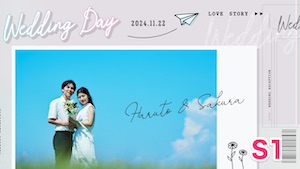 S2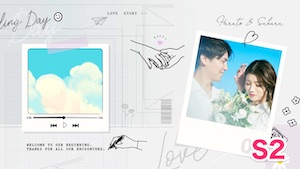 番号サンプル画像番号サンプル画像S3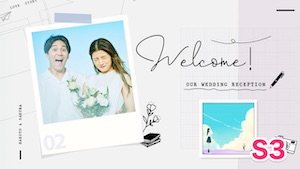 S4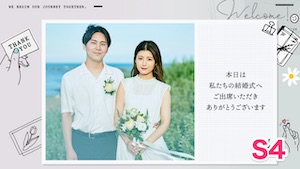 番号切り抜き写真(弊社でトリミングします)番号サンプル画像S5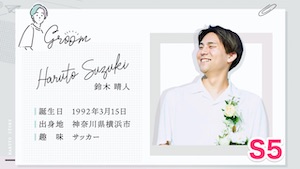 S6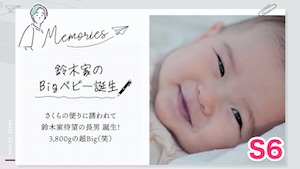 番号サンプル画像番号サンプル画像S7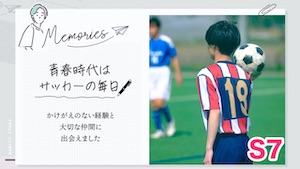 S8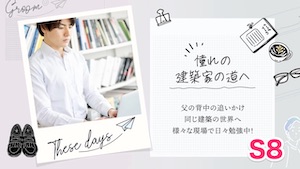 番号サンプル画像番号切り抜き写真(弊社でトリミングします)S9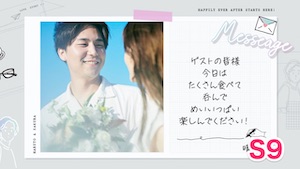 S10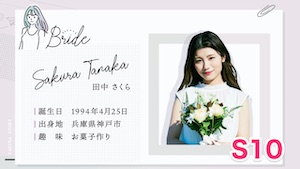 番号サンプル画像番号サンプル画像S11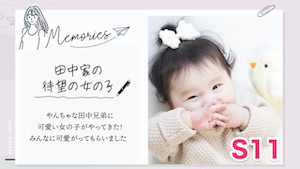 S12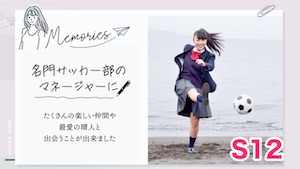 番号サンプル画像番号サンプル画像S13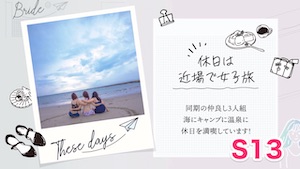 S14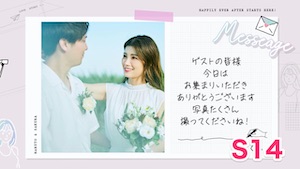 番号サンプル画像番号サンプル画像S15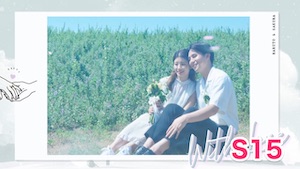 S16S17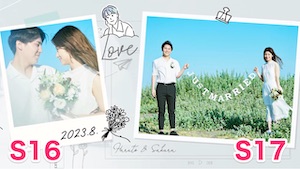 番号サンプル画像番号サンプル画像S18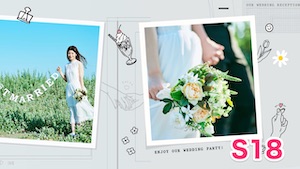 S19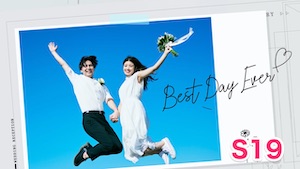 サンプル画像入力欄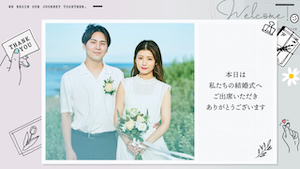 本日は私たちの結婚式へご出席いただきありがとうございます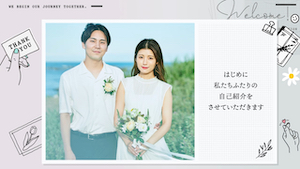 はじめに私たちふたりの自己紹介をさせていただきますサンプル画像入力欄▶︎誕生日：▶︎出身地：▶︎趣味：サンプル画像入力欄(50文字程度)▶︎見出し：▶︎本文：サンプル画像入力欄(50文字程度)▶︎見出し：▶︎本文：サンプル画像入力欄(50文字程度)▶︎見出し：▶︎本文：サンプル画像入力欄(50文字程度)サンプル画像入力欄▶︎誕生日：▶︎出身地：▶︎趣味：サンプル画像入力欄(50文字程度)▶︎見出し：▶︎本文：サンプル画像入力欄(50文字程度)▶︎見出し：▶︎本文：サンプル画像入力欄(50文字程度)▶︎見出し：▶︎本文：サンプル画像入力欄(50文字程度)備考欄